АДМИНИСТРАЦИЯ КИРОВСКОГО РАЙОНАМУНИЦИПАЛЬНОГО ОБРАЗОВАНИЯ «ГОРОД САРАТОВ»МУНИЦИПАЛЬНОЕ АВТОНОМНОЕ ОБЩЕОБРАЗОВАТЕЛЬНОЕ УЧРЕЖДЕНИЕ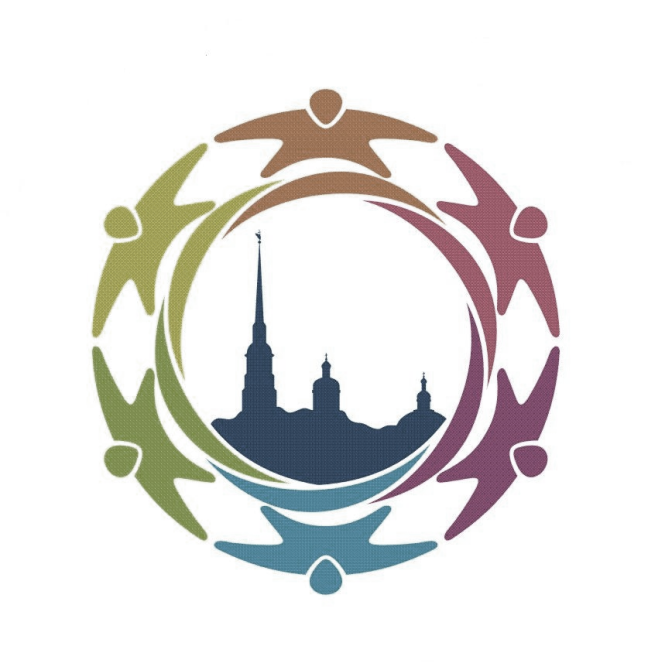 «ЛИЦЕЙ «СОЛЯРИС»«РадиоСогласие» - пространство развития толерантной личностиМетодическая разработка проекта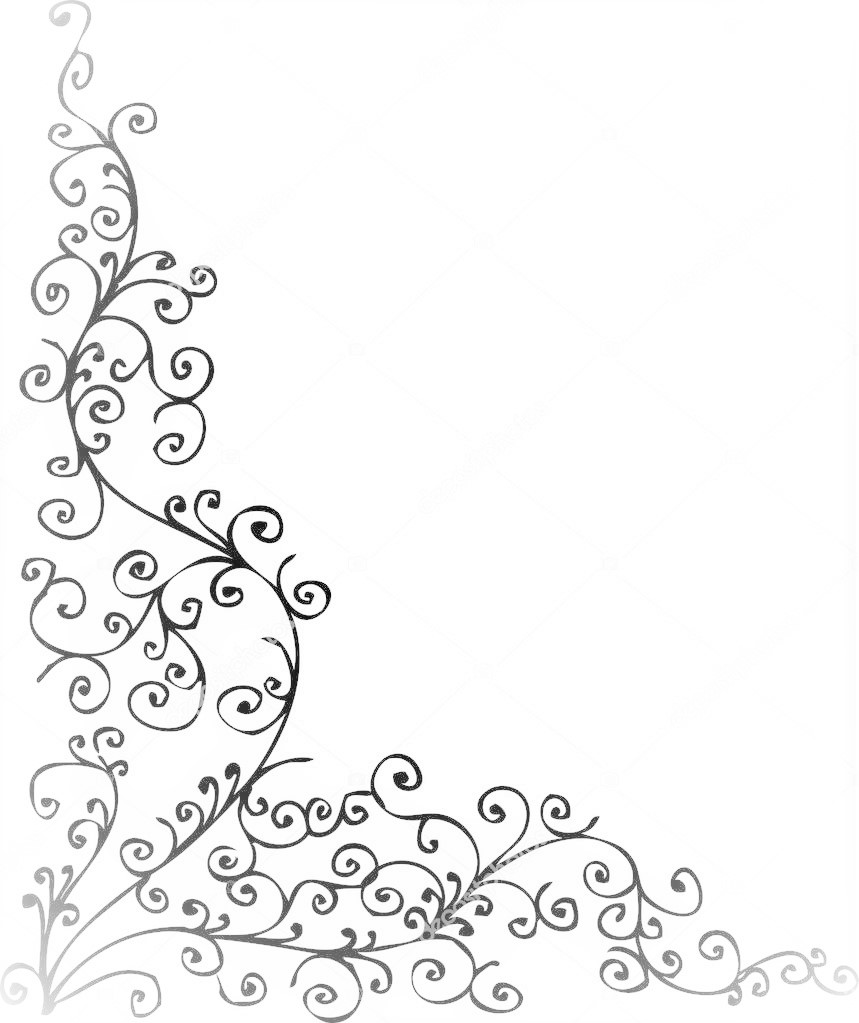 «…Человек с огромным запасом терпения и толерантности идет по жизни с особой долей спокойствия и умиротворенности. Такой человек не только счастлив и эмоционально уравновешен, но он, к тому же, крепче здоровьем и меньше подвержен болезням…»Далай-Лама XIVАвтор: Мокроусов Д.Е., учитель иностранного языка, куратор школьного радиоМАОУ «Лицей «Солярис»г. СаратовТип проекта:По виду деятельности: социально-творческийПо предметно-содержательной области: межпредметныйПо характеру координации: проект с открытой явной координациейПо количеству участников: индивидуально-групповойПо продолжительности проведения: долгосрочныйОрганизатор и координатор:Мокроусов Д.Е.Цель:укоренение в школе неприятия насилия, борьба против разложения коллектива по межнациональным признакам; формирование толерантного отношения к окружающим.Задачи:Воспитательный аспект:       умение делать выбор и принимать решения; умение быть ответственным за эти решения, за себя и за свои поступки; умение быть автономным.        Образовательный аспект:формирование умения работать с книгой (находить нужную информацию, выделять главное, сравнивать фрагменты, составлять тезисы и план прочитанного, выделяя смысловые части);развитие умения выражать свое отношение к прочитанному, услышанному, увиденному;организация умения выделять и формулировать тему, идею;формирование умений строить устные и письменные высказывания;воспитание умений создавать связный текст (устный и письменный) на необходимую тему с учетом норм русского литературного языка;развитие умений участвовать в диалоге, понимать чужую точку зрения и аргументировано отстаивать свою;научить обрабатывать данные, полученные в результате анкетирования;формирование навыков работы и использования всех возможностей текстового редактора, поиска информации в сети Интернет.Развивающий аспект:развитие творческих способностей учащихсяформирование таких качеств и умений 21 века, как:ответственность и адаптивностьмежличностное взаимодействие и сотрудничестволюбознательностькритическое и системное мышлениеинформационная и медиа грамотность.                               Аннотация проектаОбразовательные технологии здоровьесберегающей направленности.Личностно-ориентированные (антропоцентрические) технологии в центр образовательной системы ставят личность ребёнка, обеспечение безопасных, комфортных условий её развития и реализации природных возможностей. Личность ребёнка превращается в приоритетный субъект, становится целью образовательной системы. В рамках этой группы в качестве самостоятельных направлений выделяются гуманно-личностные технологии, технологии сотрудничества, технологии свободного воспитания.Сегодня от выпускников школы требуются не только знания, но и активность, инициативность, способность принимать решения в трудной ситуации. Соответственно, необходимы такие изменения в организации процесса обучения, чтобы школьник мог применять полученные знания.Особенно это касается подростков, которые в силу возрастных особенностей стремятся участвовать во взрослой жизни. Исходя из этой необходимости — включения взрослых форм деятельности в учебный процесс — был образован пресс-центр, задачей которого стали создание и организация школьного радио «SolyarisFM» и подпроекта в рамках этой деятельности под названием «РадиоСогласие». Идея создания радио в школе не нова. Во многих образовательных учреждениях существуют и собственные радиопередачи.Особенностью нашей работы является то, что она построена на концепции подростковой школы, автором которой является экспериментальная площадка Московской ассоциации развивающего обучения (МАРО) под руководством Б.Д. Эльконина и направлена на формирование культуры общения между учащимися.Это обстоятельство не просто делает работу учителя и учащихся теоретически обоснованной, а наполняет ее особым содержанием, позволяющим обыкновенное дело (давно известное, может быть, даже традиционное) сделать адаптационным пространством для перехода в мир взрослых.В основу своего проекта положен рамочный подход в постановке цели, предложенный Б.Д. Элькониным. Суть его заключается в том, что каждая цель имеет горизонт действия и является определенным этапом в достижении одной общей цели — предельной рамки. Всего представлено шесть областей. Первая (это и есть предельная рамка) - антропологическая. Предполагает развитие определенного типа человека. Вторая - культурно-возрастная - связана с решением проблемы личного действия школьника, такого действия, которое позволило бы выпускнику найти свое место уже во взрослом мире. Третья - рамка приобретения инструментальных знаний, с помощью которых можно проектировать нечто новое. Четвертая- конкретное действие учащегося, связанное с выражением собственной точки зрения. Пятая - область деятельности учащихся, связанная с исследованием, решением задач, сочинительством. Шестая- просто участие школьников в практической деятельности. Рамочный подход в постановке цели дает возможность, с одной стороны, видеть перспективу своей деятельности, а с другой — действовать в тех пределах, которые на сегодняшний день доступны. Это удерживает от надрыва в работе, ненужного стремления к достижению тех высот, которые еще чужды самим школьникам, но желаемы для взрослых.Структура работы позволяет сохранить спонтанность деятельности учащихся, благодаря которой любое дело становится живым.Наличие большого количества функциональных сторон, динамичность и разноплановость проекта позволяют включить в него неограниченный круг участников.Данная деятельность позволяет решить, как межличностные проблемы учащихся, так и внутриличностные конкретного учащегося. 